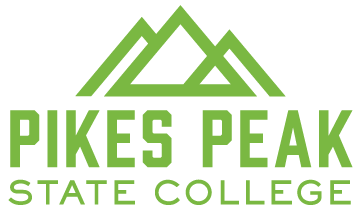 PARENTAL STATEMENT FOR MINOR CLAIMING EMANCIPATIONI/We, 														, the parent(s) of							, have entirely surrendered the right to care, custody and earnings of this minor as of 			 (month, day, and year). As of and since that date, I/we have made no provision for the financial support of this minor child.  The last tax year for which he or she was claimed by me/us as a state or federal incometax exemption was 		, and he or she will not be claimed in this or any subsequent years. All funds provided to this minor since emancipation include 												 (list dates, amounts, and purposes; if none, write none). I/We do not intend to resume financial support in any manner. I/We have included copies of the first page of most recent federal income tax return covering the year(s) of emancipation.By signing below, I/we understand the emancipation referred to herein is for tuition classification only. This does not emancipate a student for financial aid purposes.